PLANTILLA PROGRAMA CAMPEONATO DE ESPAÑA CAZA FOTO APNEA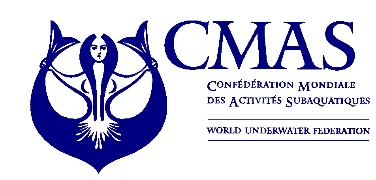 LOGOS CMAS I FEDAS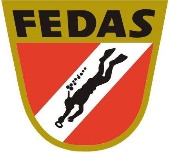 LOGOS FEDERACIÓN AUTONÓMICA y propios organización(edición nº romanos) CAMPEONATO DE ESPAÑA DE CAZA FOTO APNEA (año)Localidad (Provincia), del (día inicio) al (día final) de (mes) de (año)PROGRAMAMiércoles, (fecha)A partir de las 12:00h. Llegada de los participantes. Cena y alojamientoJueves, (fecha)07:00h.	Desayuno07:30h.	Incripción definitiva de los participantes en (lugar)08:00h.	Concentración de participantes en (lugar)09:00h. / 14:00h. Entrenamiento oficial14:30h.	Pícnic17:30h.	Reunión de los participantes con el Comité Organizador19:00h.	Presentación Oficial del Campeonato. 19:15h.	Recepción a los participantes por parte de las Autoridades en (lugar)20:30h.	Cena y alojamiento21:30h.	Reunión técnica del Comité OrganizativoViernes, (fecha)07:00h.	Desayuno08:00h.	Concentración de los participantes en (lugar)09:00h. / 14:00h. Competición14:00h.	Recogida de tarjetas y pícnic o comida. Posible control de dopaje.15:30h.	Devolución de las tarjetas a los participantes16:00h.	Fin de las reclamaciones de competición20:00h.	Entrega a la organización de las colecciones seleccionadas20:30h.	Cena y alojamiento21:00h.	Reunión técnica: visionado de fotografías (representantes de los deportistas con el biólogo/a).21:30h.	Reunión del Comité organizativoSábado, (fecha)08:00h.	Desayuno08:30h.	Reunión del jurado y biólogo/a para puntuación y clasificación en (lugar)16:30h.	Reunión de delegados de las Federaciones autonómicas17:30h.	Entrega de las puntuaciones provisionales a los participantes18:30h.	Fin de reclamaciones de puntuación y clasificación19:00h.	Proyección de fotografías y ceremonia de entrega de trofeos21:30h.	Cena y alojamientoDomingo, (fecha)08:00h.	DesayunoDespedida a los participantes y técnicos.